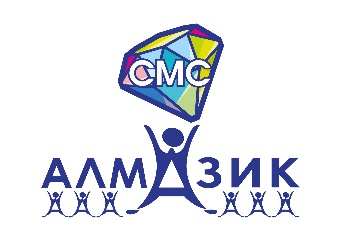 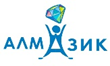 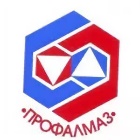 Главный профессиональный конкурс года! 6 и 7 апреля 2022 года в г. Мирном прошел Районный конкурс профессионального мастерства педагогических работников детских садов Мирнинского района «Воспитатель года - 2022». На открытии конкурса присутствовали: заместитель Главы МО «Мирнинский район» Д.А. Ширинский, и.о. начальника МКУ «МРУО» З.А.Данилова, исполнительный директор АН ДОО «Алмазик» А.В.Мироненко, заместитель исполнительного директора С.Н. Соловьева, и.о. заместителя исполнительного директора И.Ю.Орлова, председатель профкома АН ДОО «Алмазик» Н.В.Сафронова, главный специалист ОООиМ по дошкольному образованию МКУ «МРУО» Г.П.Спивакова, ведущий специалист информационно-методического отдела МКУ «МРУО» Д.Д. Дугарова, педагог центра дополнительного образования г. Мирный, победитель профессионального конкурса «Сердце отдаю детям» 2021 год П.В.Попова.В конкурсе приняли участие 11 педагогов дошкольного образования из г Мирный, г. Удачный и п. Айхал, это:🔹️ Даниленко Маргарита Анатольевна, воспитатель д/с № 1 «Олененок»,  г. Мирный;🔹️ Будникова Людмила Николаевна, воспитатель д/с № 2 «Сардаана»,       г. Мирный;🔹️  Ширижик Хаарчаана Ивановна, воспитатель д/с № 3 «Золотой ключик», г. Мирный;🔹️ Степанова Ефросинья Ивановна, воспитатель д/с № 4 «Лукоморье»,   г. Мирный;🔹️ Чагдурова Сэсэг Владимировна, музыкальный руководитель д/с № 6 «Березка», г. Мирный;🔹️ Кузнецова Екатерина Викторовна, воспитатель д/с № 8 «Чоппууска»,  г. Мирный;🔹️ Десяткова Анастасия Васильевна, инструктор по физической культуре д/с № 13 «Карлсон», г. Мирный;🔹️ Цыпляткина Елена Геннадьевна, воспитатель д/с № 14 «Медвежонок», г. Мирный;🔹️ Кошкарева Ольга Александровна, инструктор по физической культуре д/с № 52 «Крепыш», г. Мирный;🔹️ Указова Нина Владимировна, инструктор по физической культуре д/с № 37 «Звездочка», г. Удачный;🔹️ Рыськина Валентина Федоровна, воспитатель д/с № 50 «Нордик»,  п. Айхал.Конкурс проводился в целях формирования позитивного общественного мнения о профессии педагога дошкольной образовательной организации, выявления инновационных методов и технологий, которые используют педагоги в детских садах, для развития творческой инициативы, повышения профессионального мастерства и престижа труда педагогических работников.По итогам трех туров победителей стала Чагдурова Сэсэг Владимировна, музыкальный руководитель детского сада № 6 «Березка». Ее выступление высоко оценили жюри и другие участники конкурса, отметив оригинальный подход к организации образовательной деятельности, способность заинтересовать дошкольников и их родителей.Теперь Сэсэг Владимировне предстоит принять участие в Республиканском конкурсе «Воспитатель года РС(Я) – 2022», который состоится в июне 2022 года в  г. Якутске и представить на этот раз дошкольное образование Мирнинского района.Желаем Сэсэг Владимировне не бояться экспериментировать, внедрять новое, самовыражаться и совершенствоваться, пусть приобретённый опыт сослужит хорошую службу! Дальнейших успехов!Напомним, что ежегодно спонсорская поддержка конкурса оказывается ППО АН ДОО "Алмазик", а лауреаты и победители, являющиеся членами профсоюза, награждаются специальными призами.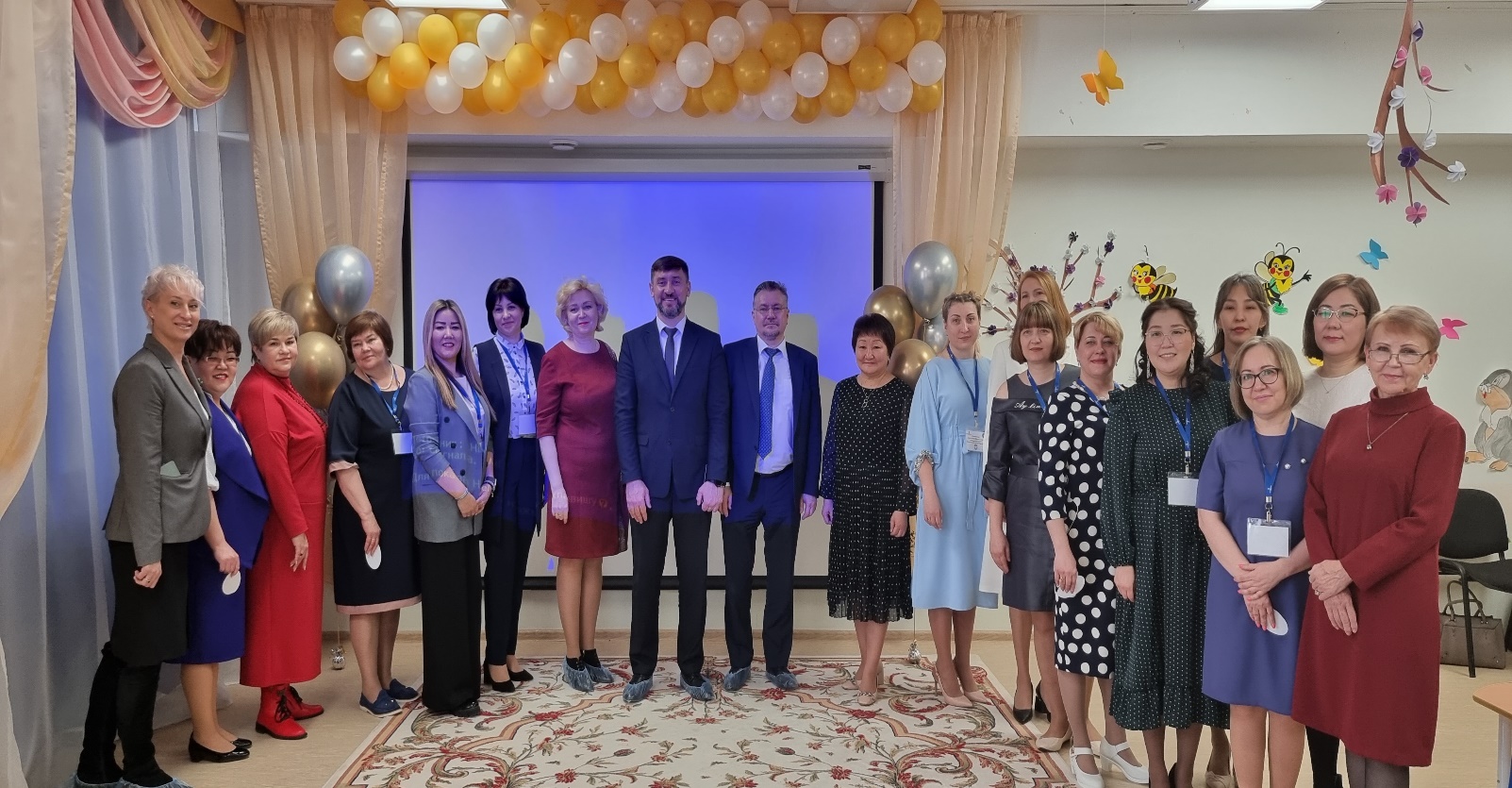 